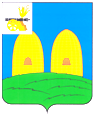 АДМИНИСТРАЦИЯКИРИЛЛОВСКОГО СЕЛЬСКОГО ПОСЕЛЕНИЯ РОСЛАВЛЬСКОГО РАЙОНА СМОЛЕНСКОЙ ОБЛАСТИПОСТАНОВЛЕНИЕ 09.09. 2019 года                                                                              №  74	В соответствии со статьей 46 Федерального закона от 6 октября 2003 г. № 131-ФЗ «Об общих принципах организации местного самоуправления в Российской Федерации», Федеральным законом от 17 июля 2009 г.              № 172-ФЗ «Об антикоррупционной экспертизе нормативных правовых актов и проектов нормативных правовых актов», Уставом Кирилловского сельского поселения Рославльского района Смоленской областиАдминистрация Кирилловского сельского поселенияРославльского района Смоленской областип о с т а н о в л я е т:Утвердить прилагаемый Порядок внесения проектов муниципальных правовых актов в Администрацию Кирилловского сельского поселения Рославльского района Смоленской области.Признать утратившим силу постановление от 02.07.2019 № 57 «Об утверждении Порядка внесения проектов муниципальных правовых актов в Администрацию Кирилловского сельского поселения Рославльского района Смоленской области».Настоящее постановление подлежит размещению на официальном     сайте Администрации Кирилловского сельского поселения Рославльского района Смоленской области в информационно-телекоммуникационной сети «Интернет».	4. Контроль исполнения настоящего постановления оставляю за собой. Глава муниципального образованияКирилловского сельского поселенияРославльского района Смоленской области                                       А.В.ИвановУтвержден  постановлением АдминистрацииКирилловского сельского поселенияРославльского района Смоленской областиот _____________2019 г. № _____Порядоквнесения проектов муниципальных правовых актов в Администрацию Кирилловского сельского поселения Рославльского района Смоленской областиОбщие положения1. Настоящий Порядок определяет процедуру внесения в Администрацию Кирилловского сельского поселения Рославльского района Смоленской области (далее - Администрация) проектов муниципальных правовых актов, а также перечень и форму прилагаемых к ним документов субъектами правотворческой инициативы, определенными Уставом Кирилловского сельского поселения Рославльского района Смоленской области.2. Порядок распространяет свое действие на отношения, связанные с внесением проектов правовых актов в рамках полномочий Администрации, носящих нормативный характер, то есть  имеющих нормы (правил поведения), обязательных для неопределенного круга лиц, рассчитанных на неоднократное применение, направленных на урегулирование общественных отношений либо на изменение или прекращение существующих правоотношений. 3. Муниципальные нормативные правовые акты принимаются Администрацией  в форме постановлений по вопросам местного значения и вопросам, связанным с осуществлением отдельных государственных полномочий, переданных органам местного самоуправления федеральными законами и законами субъектов Российской Федерации. Требования к оформлению проектов 4. Проект муниципального правового акта может состоять из основного текста и приложений в виде таблиц, графиков, схем. В случае если проект муниципального правового акта состоит из основного текста и приложений, в тексте должны быть ссылки на приложения.5. Проект муниципального правового акта готовится по форме, согласно Приложению к настоящему Порядку.Внесение и рассмотрение проектов муниципальных правовых актов6. Проекты муниципальных правовых актов и документы к ним направляются сопроводительным письмом на имя Главы муниципального образования Кирилловского сельского поселения Рославльского района Смоленской области (далее – Глава муниципального образования) субъектами правотворческой инициативы, определенными Уставом Кирилловского сельского поселения Рославльского района Смоленской области (далее – разработчик) в электронном виде и на бумажном носителе.7. К проекту муниципального правового акта прилагаются следующие документы: а) пояснительная записка, в которой обосновывается необходимость его принятия, а также правовые основания принятия проекта муниципального правового акта; б) финансово-экономическое обоснование, прогноз социально-экономических и иных последствий его принятия (если принятие проекта муниципального правового акта повлечет расходы из местного бюджета); в) перечень муниципальных правовых актов, которые в связи с принятием предлагаемого проекта муниципального правового акта должны быть изменены, признаны утратившими силу или вновь разработаны.Помимо вышеуказанных документов разработчиком проекта муниципального правового акта могу быть представлены другие документы, которые, по мнению разработчиков проекта муниципального правового акта необходимы для обоснования вносимого проекта муниципального правового акта. 8. Глава муниципального образования возвращает проект муниципального правого акта разработчику в том случае, если он внесен с нарушением настоящего Порядка.9.  Глава муниципального образования рассматривает проект муниципального правового акта в срок, не позднее 20 дней со дня его поступления.По итогам рассмотрения проекта муниципального правового акта Глава муниципального образования принимает одно из следующих решений:- о принятии в предложенной редакции,- о принятии с корректировками,- об отказе в принятии.10. Глава муниципального образования организует представление в прокуратуру каждого проекта муниципального правового акта не менее чем за 10 рабочих дней до принятия (издания) муниципального правового акта на бумажном носителе для проведения правовой экспертизы.Приложение к Порядку внесения проектов муниципальных правовых актов в Администрацию Кирилловского сельского поселения Рославльского района Смоленской областиОбразецПроект АДМИНИСТРАЦИЯКИРИЛЛОВСКОГО СЕЛЬСКОГО ПОСЕЛЕНИЯ РОСЛАВЛЬСКОГО РАЙОНА СМОЛЕНСКОЙ ОБЛАСТИПОСТАНОВЛЕНИЕ«___»_______20__г. 						                           № _____НаименованиеПравовое обоснование принятия нормативного правового акта, его цели и задачи,Администрация Кирилловского сельского поселенияРославльского района Смоленской областип о с т а н о в л я е т:1. 1.1.2.2.1.3. Настоящее постановление подлежит официальному опубликованию в газете «Рославльская правда» и размещению на официальном сайте Администрации Кирилловского сельского поселения Рославльского района Смоленской области в информационно-телекоммуникационной сети «Интернет».4. Настоящее постановление вступает в силу ___________________________.Глава муниципального образованияКирилловского сельского поселенияРославльского района Смоленской области                                                  И.О.Ф.Об утверждении Порядка внесения проектов муниципальных правовых актов в Администрацию Кирилловского сельского поселения Рославльского района Смоленской области